Открытые уроки "ПроеКТОрия" Не знаешь, какую профессию выбрать после школы? Смотри Всероссийские открытые уроки про самые крутые специальности и развивающиеся отрасли!           Топовые специалисты, востребованные профессии и полезные советы — ты нашел то, что искал.Открытые уроки проходят в социальной сети "ВКонтакте", и на официальном сайте www.открытыеуроки.фр 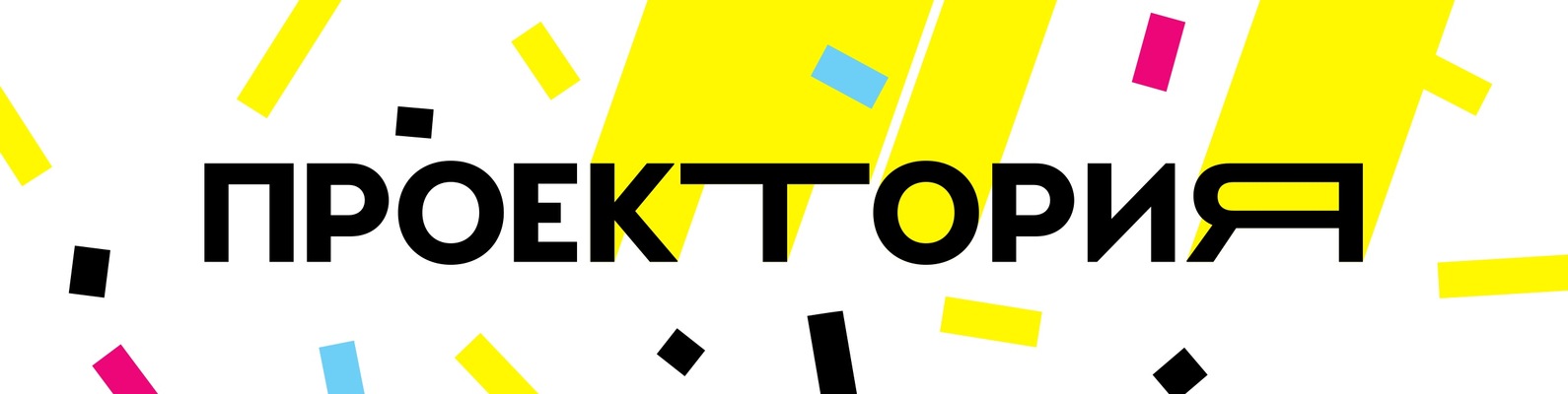 